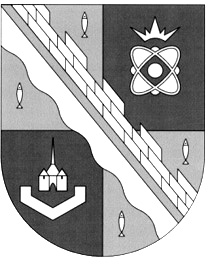 СОВЕТ ДЕПУТАТОВ МУНИЦИПАЛЬНОГО ОБРАЗОВАНИЯ СОСНОВОБОРСКИЙ ГОРОДСКОЙ ОКРУГ ЛЕНИНГРАДСКОЙ ОБЛАСТИ (ТРЕТИЙ СОЗЫВ)Р Е Ш Е Н И Еот 31.01.2018 г.  № 9В целях приведения нормативных правовых актов представительного органа городского округа в соответствии со статьей 28 Федерального закона «Об общих принципах организации местного самоуправления в Российской Федерации» от 6 октября 2003 года N131-ФЗ (в редакции, действующей с 29 декабря 2017 года), совет депутатов Сосновоборского городского округаР Е Ш И Л:1. Внести следующие изменения в «Положение о публичных слушаниях в Сосновоборском городском округе», утвержденное решением совета депутатов от 18.09.2006 №143 «Об утверждении Положения о публичных слушаниях в Сосновоборском городском округе» (с учетом изменений на 5 декабря 2017 года):1.1. пункт 1.2 изложить в новой редакции:«1.2. Настоящее Положение регламентирует порядок проведения публичных слушаний по вопросам, предусмотренным статьей 3.1 настоящего Положения.»1.2. пункт 3.1 изложить в новой редакции:«3.1. На публичные слушания в обязательном порядке выносятся:а) проект Устава городского округа, а также проект муниципального нормативного правового акта о внесении в него изменений и дополнений, кроме случаев, когда в Устав городского округа вносятся изменения в форме точного воспроизведения положений Конституции Российской Федерации, федеральных законов, устава или законов Ленинградской области в целях приведения Устава в соответствие с этими нормативными правовыми актами;б) проект бюджета городского округа и отчет о его исполнении;в) проект стратегии социально-экономического развития городского округа;к) вопросы о преобразовании городского округа, за исключением случаев, если в соответствии со статьей 13 Федерального закона от 6 октября 2003 года N131-ФЗ «Об общих принципах организации местного самоуправления в Российской Федерации» для преобразования городского округа требуется получение согласия населения городского округа, выраженного путем голосования граждан;л) проекты правил благоустройства территории городского округа, проекты о внесении в них изменений и дополнений.» (пункт утрачивает силу с 1 июля 2018 года).1.3. пункт 3.2 исключить из текста.1.4. в пункт 4.2 включить дополнительный подпункт «г»:«г) Общественная палата городского округа.»1.5. включить дополнительный 4.7:«4.7. Инициатива проведения публичных слушаний, выдвинутая Общественной палатой городского округа, оформляется ее решением. При этом сбор подписей в поддержку данной инициативы, предусмотренный пунктами 4.5 т 4.6 настоящего Положения, не требуется.»2. Настоящее решение вступает в силу со дня официального опубликования  в городской газете «Маяк».3. Настоящее решение официально опубликовать в городской газете «Маяк».Глава Сосновоборскогогородского округа                                                                       А.В. Иванов«О внесении изменений в «Положение о публичных слушаниях в Сосновоборском городском округе»